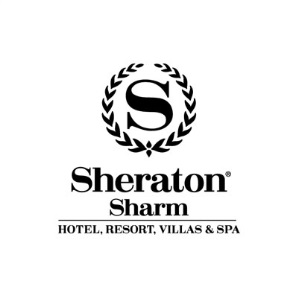 Пакет «Всё включено»- Зона резортПИТАНИЕНАПИТКИОбщие правила:Действие пакета «Всё включено» начинается с обеда в день приезда и заканчивается завтраком в день отъезда Время заезда 15:00, время выезда 12:00.  В случае, если вы хотите продлить свой номер и систему «Всё включено»  после 12:00, необходимо связаться с ресепшеном заранее За несвоевременную сдачу ключей от номера, карточек на полотенца и браслетов «Всё включено» будет взиматься дополнительная плата Напитки будут сервироваться в стаканах в течение определенного графика указанного выше ( Турецкий кофе за дополнительную плату) Стаканы, бутылки, банки, любые продукты питания  не разрешается выносить из ресторанов и баров. Браслеты «Все включено» не разрешается передавать другим гостям  В случае утери браслета гостю необходимо будет оплатить  штраф в размере 50 $  Руководство отеля оставляет за собой право прекратить обслуживание любого гостя в состоянии алкогольного опьянения Автобус (Таф-таф) доступен для передвижения внутри отеля с 07:00 до 00:00 В отеле один подогреваемый бассейн, который расположен в главном корпусе отеля. В случае, если вы не заинтересованы в том, чтобы Вам предлагали услуги, которые продают на пляже, во время Вашего отдыха, просьба обратиться в центр выдачи полотенец и получить красный флаг (знак «не беспокоить»)Желаем Вам приятного отдыха в Sheraton Sharm Hotel, Resort, Villas & SpaЗа дополнительной информацией  обращайтесь к дежурному менеджеру или к гест рилейшен  по номеру 52.ВРЕМЯ МЕСТОПИТАНИЕ6:30 – 10:30Ресторан «Nefertiti»Завтрак10:30 – 12:30Pool ресторан (зона пляжа)Закуски10:30 – 12:30Лобби барЗакуски10:30 – 12:30Dolphin бар (зона резорт)Выпечка11:30 – 12:30Hugo’s бар (зона пляжа)Египетский фатир12.30 – 15:00Ресторан «Nefertiti»Обед12:30 – 14:30Pool ресторан (зона пляжа)Комплексный обедПожалуйста, резервируйте места в Pool Ресторане у Бассейна заранее, подтверждение получаете при наличии мест.Для бронирования столика позвоните по номеру 50.12:30 – 15:00Ресторан итальянской кухни «Portofino»Скидка от общего счёта 20%14:00 – 22:30 (Sunday –off)Ресторан грузинской кухни «Numa»Скидка от общего счёта 20%15:00 – 17:00Pool ресторан (зона пляжа)Закуски17:30 – 19:00Лобби барЗакуски19:00 – 22:00Ресторан «Nefertiti»Ужин18:30 – 24:00Ресторан итальянской кухни «Portofino»Скидка от общего счёта 20%18:30 – 24:00Ресторан морской кухни «Tamarind»Комплекснoe меню по понедельникам и средам – 35$ с человека.18:30 – 24:00Ресторан морской кухни «Tamarind»Ливанское комплексное меню в по вторникам и четвергам -25$ с человекаГлавное зданиеПляжРезортВиллыRumors бар 20:00 – 23:00Hugo’s бар 10:00 – 18:00Romantic бар 10:00 – 18:00Cascade бар 18:00 – 00:00Kontiki бар 10:00 – 17:00Manta бар 10:30 – 17:00Palms бар 11:00 – 16:00Dolphin бар 11:00 – 18:00Palms бар 11:00 – 16:00Barracuda бар 11:00 – 17:00Palms бар 11:00 – 16:00Capri (лобби бар) 12:00-24:00БЕСПЛАТНОЗА ДОПОЛНИТЕЛЬНУЮ ПЛАТУМороженое для детей до 14 лет в Pool ресторане с 12:00 до 16:00Бар Full Moon, расположенный на пляже, с  19:00 до 00:00Дискотека (Numa) c 23:00 до 02:00 – понедельник, четверг, суббота, воскресенье - вход бесплатноДискотека (Numa) :  все напитки, а также напитки, принесенные с собой, за дополнительную платуТеннисный корт один час в день (предварительная резервация на ресепшн Резорт)Мини-бар:2 Банки Cola , 2 Банки Sprite , 2 Банки Fanta, 1 Банка Red Bull, 1 вафельное печенье, 3 фруктовых сока, 2 Банки Heineken , 2 Банки Stella , 1 батончик шоколада Snickers, 1 батончик шоколада Bounty, 1 батончик шоколада Mars, 1 упаковка шоколада M&M’s, 2 маленькие бутылки воды Evian, 1 большая упаковка чипсов, 2 упаковки Орехов Микс, 1 упаковка чипсов Pringles.Hастольный теннис (на пляже)Мини-бар:2 Банки Cola , 2 Банки Sprite , 2 Банки Fanta, 1 Банка Red Bull, 1 вафельное печенье, 3 фруктовых сока, 2 Банки Heineken , 2 Банки Stella , 1 батончик шоколада Snickers, 1 батончик шоколада Bounty, 1 батончик шоколада Mars, 1 упаковка шоколада M&M’s, 2 маленькие бутылки воды Evian, 1 большая упаковка чипсов, 2 упаковки Орехов Микс, 1 упаковка чипсов Pringles.Tренажерный зал с 9-00 до 21-00Мини-бар:2 Банки Cola , 2 Банки Sprite , 2 Банки Fanta, 1 Банка Red Bull, 1 вафельное печенье, 3 фруктовых сока, 2 Банки Heineken , 2 Банки Stella , 1 батончик шоколада Snickers, 1 батончик шоколада Bounty, 1 батончик шоколада Mars, 1 упаковка шоколада M&M’s, 2 маленькие бутылки воды Evian, 1 большая упаковка чипсов, 2 упаковки Орехов Микс, 1 упаковка чипсов Pringles.Ежедневная развлекательная программа:10:00-13:00 & 15:00-17:00- на пляже  & 22:00-23:45-  в театре Rumor’s (Вторник- в амфитеатре около diving pool)Мини-бар:2 Банки Cola , 2 Банки Sprite , 2 Банки Fanta, 1 Банка Red Bull, 1 вафельное печенье, 3 фруктовых сока, 2 Банки Heineken , 2 Банки Stella , 1 батончик шоколада Snickers, 1 батончик шоколада Bounty, 1 батончик шоколада Mars, 1 упаковка шоколада M&M’s, 2 маленькие бутылки воды Evian, 1 большая упаковка чипсов, 2 упаковки Орехов Микс, 1 упаковка чипсов Pringles.Ежеденевная развлекательная программа детского клуба:10:00-13:00-o& 15:00-17:00- на пляже  & 20:30-21:30- в театре Rumor’sМини-бар:2 Банки Cola , 2 Банки Sprite , 2 Банки Fanta, 1 Банка Red Bull, 1 вафельное печенье, 3 фруктовых сока, 2 Банки Heineken , 2 Банки Stella , 1 батончик шоколада Snickers, 1 батончик шоколада Bounty, 1 батончик шоколада Mars, 1 упаковка шоколада M&M’s, 2 маленькие бутылки воды Evian, 1 большая упаковка чипсов, 2 упаковки Орехов Микс, 1 упаковка чипсов Pringles.